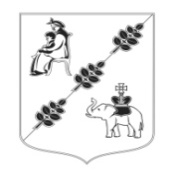 СОВЕТ ДЕПУТАТОВ МУНИЦИПАЛЬНОГО ОБРАЗОВАНИЯКОБРИНСКОГО СЕЛЬСКОГО ПОСЕЛЕНИЯГАТЧИНСКОГО МУНИЦИПАЛЬНОГО РАЙОНАЛЕНИНГРАДСКОЙ ОБЛАСТИот 27 февраля 2020 года                                                                        		 	    №  6О внесении изменений в Решение Совета Депутатов Кобринского сельского поселения от 30.05.2007 года № 27 «Об утверждении Порядка предоставления жилых помещений муниципального специализированного жилищного фонда в Кобринском сельском поселении»В целях приведения муниципального нормативного правового акта в соответствие с Жилищным Кодексом Российской Федерации, Федеральным законом от 06.10.2003 года № 131-ФЗ «Об общих принципах организации местного самоуправления в Российской Федерации»,  руководствуясь уставом МО Кобринского сельского поселения, Совет депутатов МО Кобринского сельского поселенияРЕШИЛ:1. Внести в Решение Совета депутатов Кобринского сельского поселения № 27 от 30.05.2007 года «Об утверждении Порядка предоставления жилых помещений муниципального специализированного жилищного фонда в Кобринском сельском поселении» следующие изменения:1.1. Читать пункт 1 части 3 раздела 2 Приложения к Решению в следующей редакции:«Назначение жилых помещений маневренного фонда:Жилые помещения маневренного фонда предназначены для временного проживания:1) граждан в связи с капитальным ремонтом или реконструкцией дома, в котором находятся жилые помещения, занимаемые ими по договорам социального найма;2) граждан, утративших жилые помещения в результате обращения взыскания на эти жилые помещения, которые были приобретены за счет кредита банка или иной кредитной организации либо средств целевого займа, предоставленного юридическим лицом на приобретение жилого помещения, и заложены в обеспечение возврата кредита или целевого займа, если на момент обращения взыскания такие жилые помещения являются для них единственными;3) граждан, у которых единственные жилые помещения стали непригодными для проживания в результате чрезвычайных обстоятельств;3.1) граждан, у которых жилые помещения стали непригодными для проживания в результате признания многоквартирного дома аварийным и подлежащим сносу или реконструкции;4) иных граждан в случаях, предусмотренных законодательством.»2. Решение вступает в силу с момента принятия и подлежит официальному опубликованию.Глава муниципального образованияКобринского сельского поселения                                                            Н.Л. Деминенко 